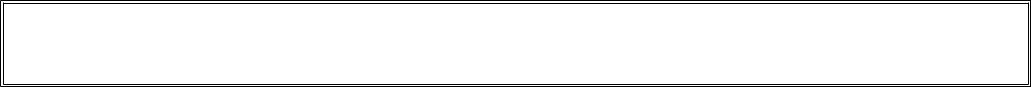 Les animaux 1.  Relie le dessin au nom.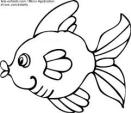 □	□ ours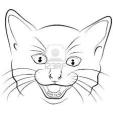 □	□ chat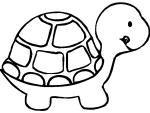 □	□ perroquet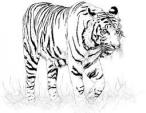 □	□ poisson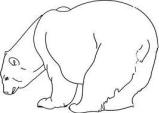 □	□ éléphant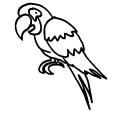 □	□ papillon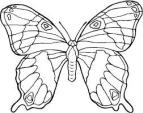 □	□ tortue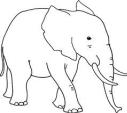 □	□ tigre2.  Écris le nom sous le dessin.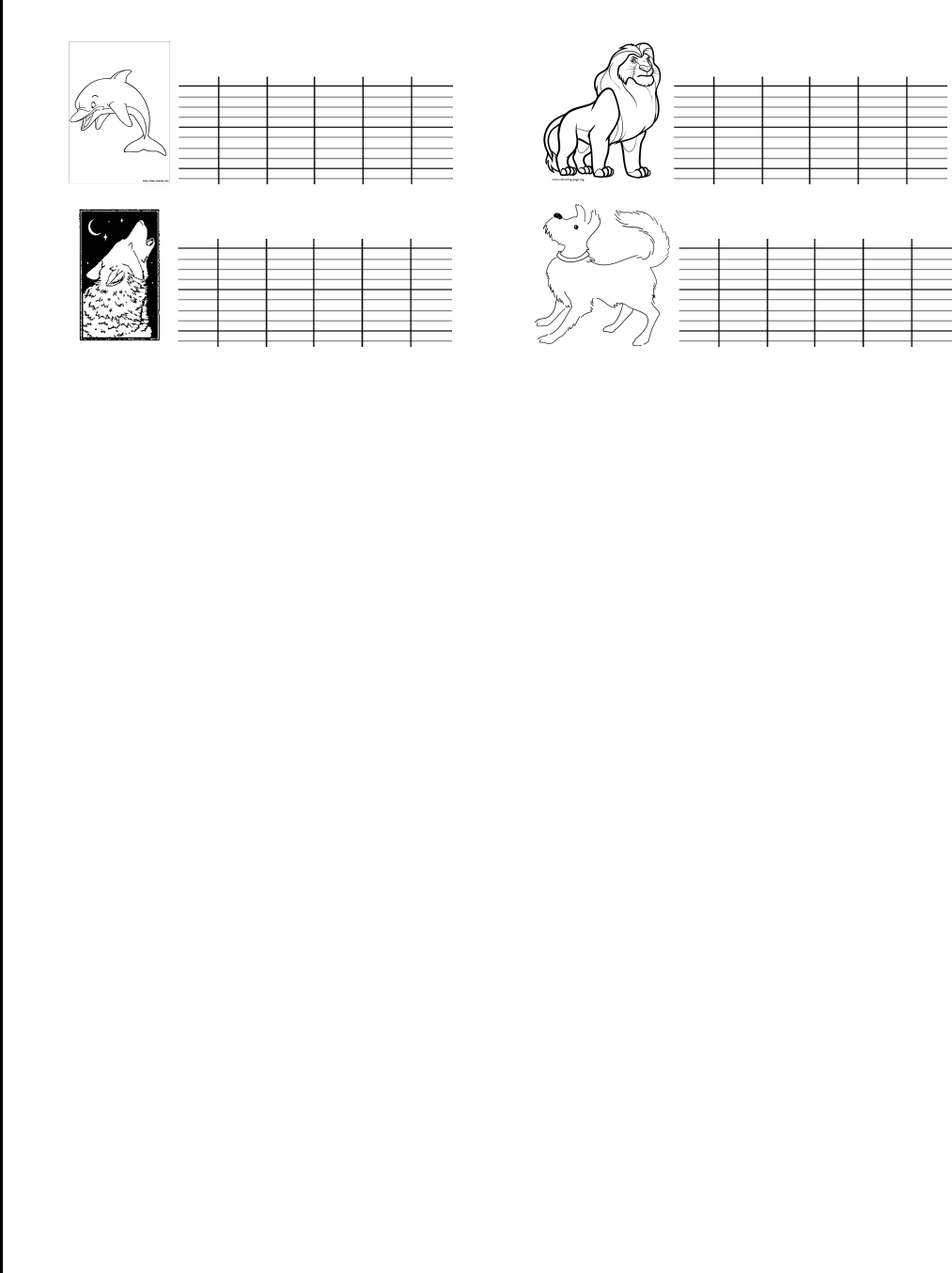 Remets les lettres en ordre pour trouver l'animal, puis dessine-le.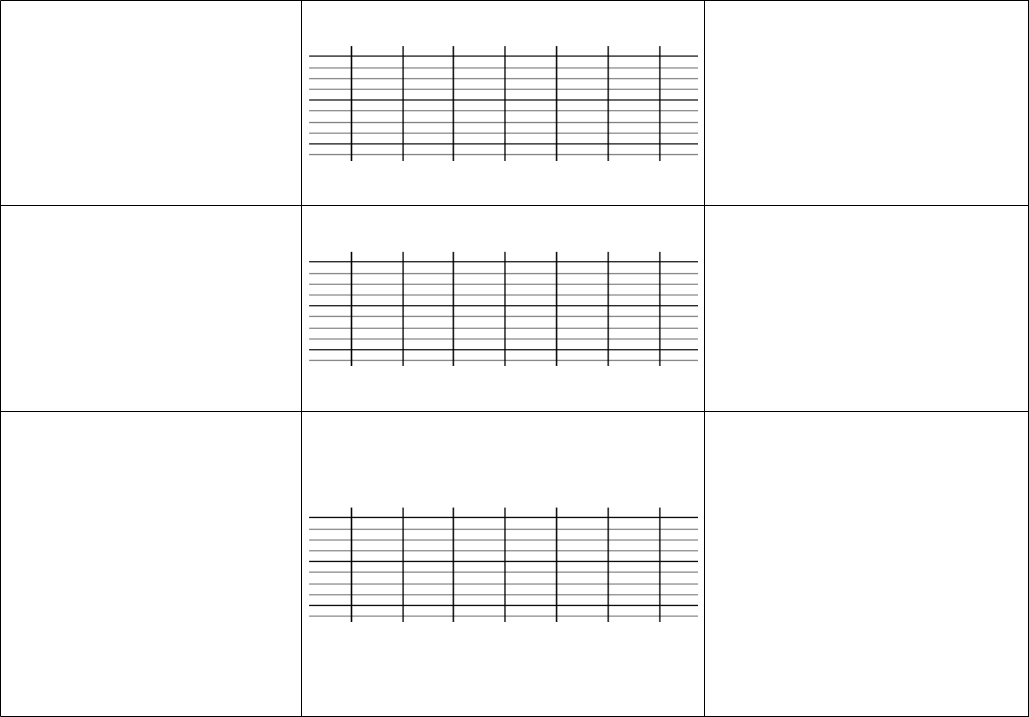 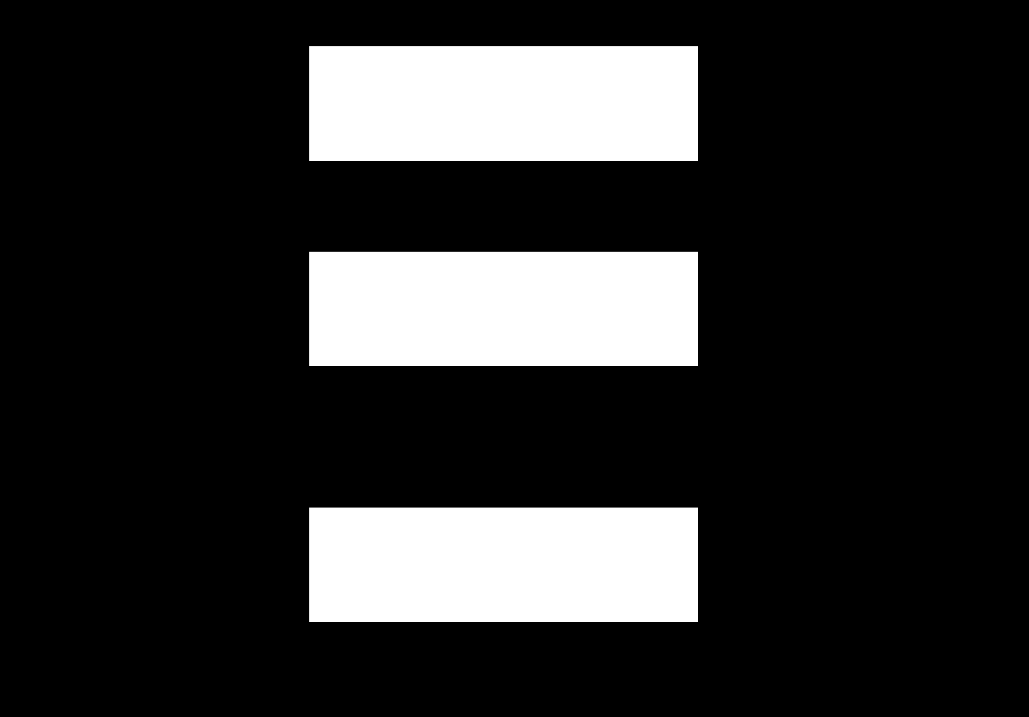 S	SIR	OT	GIR	EIEA	U	O4.  Relie le début et la fin des mots.che-□□ -tuehams-□□ -tertor-□□ -phantdau-□□ -valélé-□□ -phin